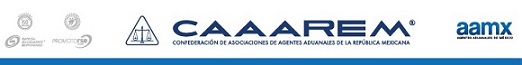 G-0266/2017
México D.F., a 5 de Diciembre de 2017
Resolución Preliminar de la investigación antidumping sobre las importaciones de globos de plástico metalizado originarias de la República Popular China, independientemente del país de procedencia.
A TODA LA COMUNIDAD DE COMERCIO EXTERIOR y ADUANAL:

La Secretaría de Economía publicó en el D.O.F. del 05/12/2017 la Resolución citada al rubro, misma que entrará en vigor al día siguiente de su publicación, como a continuación se indica:Producto: Globos de plástico metalizado
Cualquier duda o comentario, favor de dirigirse a la Dirección Operativa de esta Confederación. Esta publicación se encuentra en la Base de Datos CAAAREM para su consulta 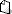 ATENTAMENTE


RUBEN DARIO RODRIGUEZ LARIOS
DIRECTOR GENERAL
RUBRICAFracciones arancelarias9503.00.23 y 9505.90.99Países de origenChina Tipo de ResoluciónPreliminar de la Investigación antidumpingResolución de la autoridadContinúa el procedimiento de investigación en materia de prácticas desleales de comercio internacional y se impone la siguiente cuota compensatoria provisional: 37.8 dólares por kilogramo a las importaciones de globos de platico metalizado originarais de ChinaAntecedentes Resolución que declara el inicio de la investigación antidumping sobre las importaciones de globos de plástico metalizado D.O.F. 26/06/2017 